LATVIJAS SIMTGADEI VELTĪTĀ KONKURSA „TRĀPI SIMTNIEKĀ!”NOLIKUMSVispārējais apraksts1.1. Konkurss „Trāpi simtniekā!” ir ģimeņu komandu prāta spēle, kas veltīta Latvijas valsts simtgadei. 1.2. Konkursa laikā, izmantojot skaņas signālpogu, notiek ģimeņu komandu sacensības. Komandas atbild uz dažādiem ar Latviju un tās vēsturi, kultūru, ģeogrāfiju, dabu, zinātni, sportu u.c. saistītiem jautājumiem. Piedaloties spēlē, dalībnieki neformālā atmosfērā pilnveido savas iemaņas strādāt komandā, uzņemties atbildību, ātri reaģēt netipiskās situācijās, kritiski domāt, vērtēt un loģiski analizēt informāciju. Konkurss notiek latviešu valodā.2. Konkursa mērķis2.1. Veicināt interesi par Latvijas valsti, tās kultūras vērtībām, aktuāliem vēstures un mūsdienu procesiem, kā arī attīstīt kritisko domāšanu un vēlmi līdzdarboties.2.2. Saliedēt Latvijas ģimenes un sekmēt piederības izjūtu valstij.3. Konkursa dalībnieki3.1. Dalībai konkursā, aizpildot pieteikuma anketu, var pieteikties Daugavpils pilsētas ģimeņu komandas 4–6 cilvēku sastāvā. Jaunāko spēlētāju vecums ir vismaz 7 gadi. 3.2. Vienu ģimeni drīkst pārstāvēt viena komanda.4. Konkursa norise4.1. Konkursa norise plānota divās kārtās.4.2. Konkursa 1. kārtā Daugavpils pilsētas ģimeņu komandas aizpilda un elektroniski iesniedz konkursa pieteikuma anketu, norādot ziņas par sevi un atbildot uz konkursa anketā iekļautajiem jautājumiem. Konkursa organizētāji veic dalībnieku atlasi, balstoties uz diviem kritērijiem: 1) anketā sniegto atbilžu precizitāte; 2) pieteikuma anketas iesniegšanas laiks. Uz konkursa 2. kārtu tiek izvirzītas astoņas komandas, kuras savlaicīgi iesūta precīzi aizpildītas konkursa anketas, pareizi atbildot uz visiem anketā iekļautajiem jautājumiem. Konkursa otrajā kārtā – prāta spēlē „Trāpi simtniekā!” piedalās astoņas ģimeņu komandas, kuras tiek izvirzītas konkursa pirmās kārtas rezultātu izvērtēšanas noslēgumā.Konkurss notiek 2018. gada 20. oktobrī plkst. 13.00 Daugavpils Latviešu kultūras centrā, Rīgas iela 22a. Spēles aptuvenais ilgums 2,5 stundas ar pārtraukumu.5. Pieteikšanās konkursam5.1. Lai pieteiktos konkursam, ģimenei jāaizpilda pieteikuma anketa (sk. 1. pielikumu).5.2. Aizpildītās konkursa pieteikuma anketas iesūta elektroniski uz e-pastu: laima.darzniece@vienibasnams.lv līdz 2018. gada 6. oktobrim plkst. 17.00.6. Konkursa rezultātu vērtēšana6.1. Konkursa atbildes abās kārtās vērtē Daugavpils Universitātes docētāji, Daugavpils Latviešu kultūras centra pārstāvji, biedrības „Kultūras artefakts” biedri. 6.2. Konkursā uzvar komanda, kas ir spējusi savākt visvairāk punktu.6.3. Konkursa uzvarētāji tiek apbalvoti.7. Konkursa organizētāji7.1. Konkursa organizētāji ir Daugavpils Latviešu kultūras centrs, Daugavpils Universitātes Humanitāro un sociālo zinātnes institūta Kultūras pētījumu centrs, biedrība “Kultūras artefakts”.8. Kontaktinformācija8.1. Papildu informāciju par konkursu „Trāpi simtniekā!” var saņemt Daugavpils Latviešu Kultūras centrā, Rīgas ielā 22a. tālr. 65427552 e-pasts: laima.darzniece@vienibasnams.lv.pielikumsPIETEIKUMA ANKETA LATVIJAS SIMTGADEI VELTĪTAJAM KONKURSAM „TRĀPI SIMTNIEKĀ!”Komandas nosaukums: ________________________________________________Komandas kapteinis (vārds, uzvārds, vecums):____________________________Komandas sastāvs (vārds, uzvārds, vecums):________________________________________________________________________________________________________________________________________________________________________________________________________________________________________________________________________________________Kādēļ vēlaties pieteikt savu komandu?________________________________________________________________________________________________________________________________________________________________________________________________________________________________________________________________________________________________________________________________________________________________________Atbildiet, lūdzu, uz jautājumiem:JAUTĀJUMS19. gadsimta otrajā pusē viens no aculieciniekiem rakstīja: „Tā bija nepārredzama gara rinda, kas kā kāda raiba čūska vijās pa pilsētas ielām. No lēnas vēsmiņas vēdināti karogi jautri un lepni plivinājās pār galvām..." Par kādu notikumu ir šīs atmiņas?ATBILDE:_______________________JAUTĀJUMS„Ceļsim tū kai tautas spāka, viņas dvēseles stypruma, tautas vīneibas aplīcinojumu”! Ko uzcēla pēc deviņiem gadiem pēc šī aicinājuma?ATBILDE_______________		JAUTĀJUMSAnekdote: atnāk mamma uz bērnudārzu pēc bērna. Skatās, bērni sēž zālītē ar telefoniem un planšetēm, bet skolotāja guļ uz soliņa. – Ko Jūs guļat?! Visi bērni aizmuks… – Uz kurieni viņi muks, mums IKSS tikai līdz žogam… Kādu vārdu mēs aizvietojām ar IKSU?ATBILDE:______________________Pieteicēja kontaktinformācija:Vārds, uzvārds: ___________________e-pasts: _________________________tālrunis: _________________________Daugavpils Latviešu kultūras centrs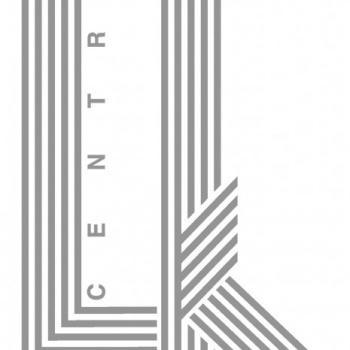 Daugavpils UniversitātesHumanitāro un sociālo zinātņu institūts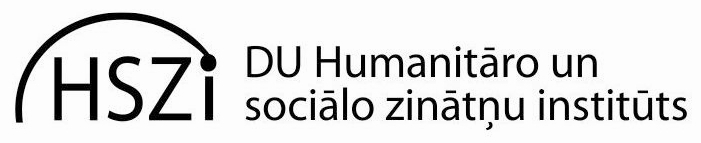 Biedrība„Kultūras artefakts”